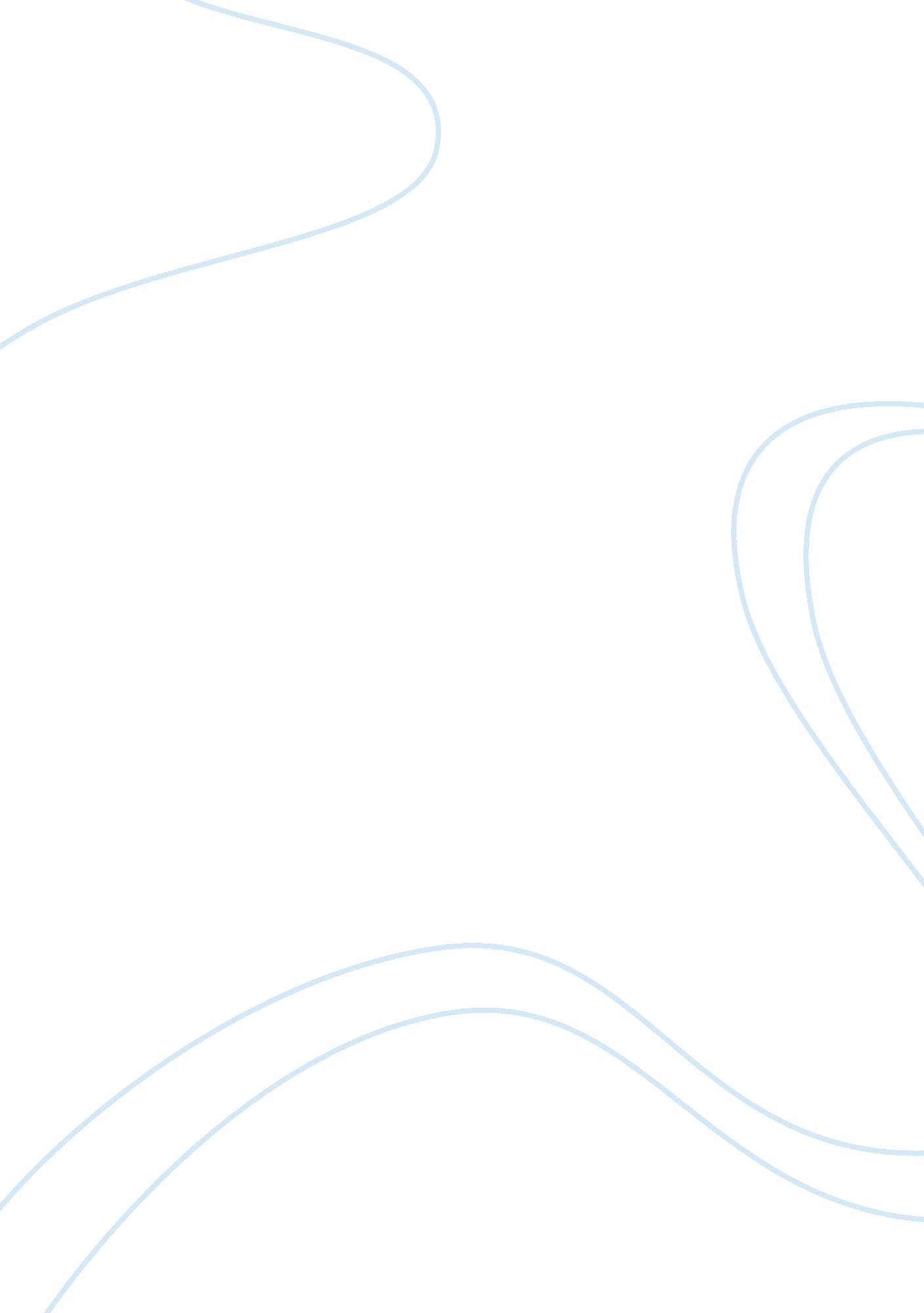 A revolutionary outrageHistory, Revolution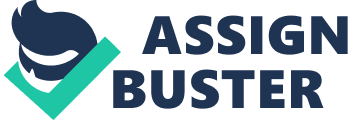 The importance of being earnest is a trivial comedy by Irish and poet Oscar Wilde. Jeremy Lalonde’s article A Revolutionary outrage: The importance of being earnest as social criticism discusses the main argument about the homosexuality and marriage in this play. Realizing personality in the importance of being earnest by Sarah Balkin is talking about one’s personality that is relating with all art and mode of acting. Third article by W. Craven Mackie Bunbury pure and simple is a letter which outline the first scenario of the play The importance of being earnest by Oscar Wilde. A revolutionary outrage, describes the topics of distinction between upper and lower classes and sexuality. Lalonde’s thesis is defined two readings, one assumes the role of narrator of The portrait of Mr. W. H. (Wilde) or that of Lady Bracknell. In this, Sinfield claims about sexuality and Eve Sedgewick give his view on the feminism throughout the eighteenth century. Individuals characterized by their social background in the play. Poet also defines the Shakespeare’s sonnet to represent the masculinities which is surrounding around the context of Earnest. Other topics such as Bun burying, Effeminacy and feminist are rising topics in the article. It is argued that Earnest’ is a homosexual person and Bunbury’ is a man interested in social Legislation employing by Algernon (Wilde 76). It describes the relationship between two characters in the play-Algernon (Algy) and Earnest Worthing (Jack) as a homosexual. According to play Class’ is a category which attach with the topic of sexuality and lady Bracknell is mostly concern about society or social class. Realizing personality in the importance of being earnest figures the personality of living humans. It is highlighting the personality of each character in the victorian era, stage performances in the play and their culture. Talking about the social relations between characters, every person related to each other. Their voice, actions, tone and dialogues are best description of their personalities. Sarah Balkin arguing on three plays and the importance of being is different as it realise personality through embodied and spoken practice as well as it shows Wilde’s journey from early staging practices to visual reality of plays. Earnest and Bunbury are examples of imaginary persons and both relates with domestic life. Author claims that the realising personality in the play is not emphasize private or historical life. Throughout the play, lot of symbols points toward their personality as they are, for example, Cecily’s bangles, Gwendolen’s dairy, Algy’s eating habits and Lady Bracknell’s hat on her head. In Bunbury pure and simple, author is describing the early history of the play and the name Bunbury. First, he is suggest other names such as Gwendolen and Earnest and thinked about their personalities according to their names. After picking name Bunbury for an unknown personality many scholars arguing about that name. Author establish three bunbury in the article. After lot of research, he perfectly become success in creating the name and meaning of Bunbury. The meaning of Bunbury is always ill in the article as well as in the play. To conclude, the conception of a personality and identity in the Victorian era can experience characters. The themes of socialism and social discontent is exploited for comedic effects. Bunbury and Earnest is a common topic in the above three articles that depict the sexuality and hidden figures in the play and other characters or personalities shows class and society. Lalonde, Jeremy. A Revolutionary Outrage’: The Importance of Being Earnest as Social Criticism. Modern Drama, vol. 48, no. 4, 2005, pp. 65976. 
Balkin, Sarah. Realizing Personality in The Importance of Being Earnest. Modern Drama, vol. 59, no. 1, 2016, pp. 2648. 
Mackie, W. Craven. Bunbury Pure and Simple. Modern Drama, vol. 41, no. 2, 1998, pp. 32730. 
Wilde, Oscar. The Importance of being earnest and other plays. 